О внесении изменений в решение от 29.05.2014г. №41 «О бюджетном процессев муниципальном образовании«Шаумяновское сельское поселение»С целью приведения нормативных правовых актов Шаумяновского сельского поселения, регулирующих бюджетный процесс, в соответствие с Областным законом от 19.10.2017 года № 1196-ЗС «О внесении изменений в Областной закон «О бюджетном процессе в Ростовской области», руководствуясь  Уставом муниципального образования «Шаумяновское сельское поселение», Собрание депутатов Шаумяновского сельского поселения,РЕШИЛО:1. Внести в приложение к решению Собрания депутатов Шаумяновского сельского поселения от 29.05.2014г. № 41 «О бюджетном процессе в муниципальном образовании «Шаумяновское сельское поселение» следующие изменения:1.1.  Приостановить до 01 января 2018 года действие абзаца первого и абзаца третьего части 3 статьи 2;1.2.  Приостановить до 01 января 2018 года действие пункта 7 части 3 статьи 23;1.3. Признать утратившим силу пункт 11 части 1 статьи 24;1.4. Признать утратившей силу часть 3 статьи 25;1.5. часть 2 статьи 41 изложить в следующей редакции:«2. Субсидии, субвенции, иные межбюджетные трансферты,  имеющие целевое назначение (в случае получения уведомления об их предоставлении), в том числе поступающие в бюджет в порядке, установленном пунктом 5 статьи 242 Бюджетного кодекса Российской Федерации,  а также безвозмездные поступления от физических и юридических лиц, фактически полученные при исполнении бюджета Шаумяновского сельского поселения сверх утвержденных решением о бюджете на текущий финансовый год и плановый период доходов, направляются на увеличение расходов соответственно целям предоставления субсидий, субвенций, иных межбюджетных трансфертов, имеющих целевое назначение, с внесением изменений в сводную бюджетную роспись без внесения изменений в решение о бюджете на текущий финансовый год и плановый период.»2. Настоящее решение вступает в силу с момента подписания и подлежит официальному  обнародованию.3. Контроль за исполнением настоящего решения оставляю за собой.Председатель Собрания депутатов-Глава Шаумяновского сельского поселения                         Н.Л. Тарханян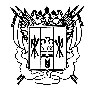  Собрание депутатовШаумяновского сельского поселенияЕгорлыкского района Ростовской области Собрание депутатовШаумяновского сельского поселенияЕгорлыкского района Ростовской области Собрание депутатовШаумяновского сельского поселенияЕгорлыкского района Ростовской области Собрание депутатовШаумяновского сельского поселенияЕгорлыкского района Ростовской областиРешение(проект)Решение(проект)Решение(проект)Решение(проект)_____________ 2017г.№ __х. Шаумяновский